HIGHER SECONDARY EDUCATIONInstitution       :       K.A.H.S.S kottopadamDuration           :     2 year (2007-2009)Awarding body:     Board of higher secondary examination KeralaSECONDARY EDUCATIONInstitution              :     G.O.H.S.S EdathanattukaraYear                       :    2007Awarding body      :    Kerala state board of secondary educationKEY STRENGTHProfound knowledge of general nursing and critical nursingPracticesCan assist for diagnostic, therapeutic procedure andpharmacologic and non-pharmacologic treatment of healthproblemAbility to prioritize and develop plans accordingly Proficiency to educate patients and their families in compliance with the hospital rules and regulations, patient's rights, etcAbility to function independentlyStrong managerial and organizational abilityMulti tasking ability not compromising with the quality of workJOB RESPONSIBILITIESReceive shift reports.Perform assessments and documentation of assigned patients.Making nursing rounds & accompanies doctors on rounds.Perform procedures like IV cannulation, catheterization, naso gastric tube insertion, administration of medication without errors, sample collection, blood transfusion etc.Assisting with procedures like lumbar puncture, endotracheal intubation, arterial and central venous line insertions, bone marrow biopsy, tracheostomy and thoracentesis .  Assisting ICD insertion and tapping, HD Cath insertion .                Handling various Cardiac, Respiratory, Neuro Emergency situation.EQUIPMENTS HANDLED Multichannel ECG MachineSingle and Dual chamber Pace makerSyringe and Infusion pumps( FRESENIUS KABI ,SMITHS, ETC)Biphasic Defebrillator And AEDMechanical Ventilator (MAQUET , SERVO ,GE ,TRAEGER.)Bipap machinesPulse OxymeterCardiac Monitor( PHILIPS ,GE )GlucometerNebulizerSphygmomanometer.ThermometerLaryngoscope.Blood and fluid warmersDopler machines.DECLARATION I hereby declare that the above mentioned information is correct up to my knowledge and I bear the responsibility for the correctness of the above mentioned particulars 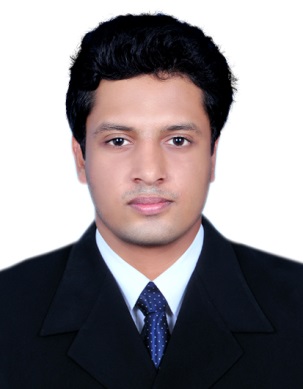 NISARREGISTERD NURSENISAR.371616@2freemail.com Personal DataDOB                : 28/02/1991Sex 	            : MaleNationality      : IndianMarital Status : SingleLanguages Known English, Malayalam,Hindi,Tamil &ArabicVISA STATUS: VISTING VISACURRICULAM VITAENISARREGISTERD NURSENISAR.371616@2freemail.com Personal DataDOB                : 28/02/1991Sex 	            : MaleNationality      : IndianMarital Status : SingleLanguages Known English, Malayalam,Hindi,Tamil &ArabicVISA STATUS: VISTING VISACareer ObjectiveNISARREGISTERD NURSENISAR.371616@2freemail.com Personal DataDOB                : 28/02/1991Sex 	            : MaleNationality      : IndianMarital Status : SingleLanguages Known English, Malayalam,Hindi,Tamil &ArabicVISA STATUS: VISTING VISAA dedicated professional, benefiting from experience working effectively as part of a multi-disciplinary team. Resourceful, responsive to change whilst achieving collective objectives in the caring and development of patients. Possessing a developed patient centered philosophy of care through innovative caring skills together with practical clinical skills. Records of managing busy caseloads, promoting services, increasing personal and professional standards. Now looking forward to a change in career and working with a team abroad that offers opportunity for career progression.NISARREGISTERD NURSENISAR.371616@2freemail.com Personal DataDOB                : 28/02/1991Sex 	            : MaleNationality      : IndianMarital Status : SingleLanguages Known English, Malayalam,Hindi,Tamil &ArabicVISA STATUS: VISTING VISAExperience ProfileNISARREGISTERD NURSENISAR.371616@2freemail.com Personal DataDOB                : 28/02/1991Sex 	            : MaleNationality      : IndianMarital Status : SingleLanguages Known English, Malayalam,Hindi,Tamil &ArabicVISA STATUS: VISTING VISAAPOLLO VICTOR HOSPITALDURATION                :  FROM 15-01-2014 TO 18-03-2016DEPARTMENT          : Medical And Surgical IcuHCG-APEX CANCER CENTER HOSPITALStill continue working	 DEPARTMENT :Medical and surgical icu + wardsOTHER QUALIFICATIONSACLS & BLS (American Heart Association)ECG & PHARMACOLOGY COURSE (American Heart Association)NISARREGISTERD NURSENISAR.371616@2freemail.com Personal DataDOB                : 28/02/1991Sex 	            : MaleNationality      : IndianMarital Status : SingleLanguages Known English, Malayalam,Hindi,Tamil &ArabicVISA STATUS: VISTING VISAProfessional  Qualification NISARREGISTERD NURSENISAR.371616@2freemail.com Personal DataDOB                : 28/02/1991Sex 	            : MaleNationality      : IndianMarital Status : SingleLanguages Known English, Malayalam,Hindi,Tamil &ArabicVISA STATUS: VISTING VISA